Ո Ր Ո Շ ՈՒ Մ11 հուլիսի 2019 թվականի   N 937-Ա ՀԱՄԱՅՆՔԻ ԿԱՊԱՆ ՔԱՂԱՔԻ ՎԱՉԱԳԱՆ ԹԱՂԱՄԱՍԻ ԹԻՎ 156 ՀԱՍՑԵՈՒՄ ԳՏՆՎՈՂ, ՍԵՓԱԿԱՆՈՒԹՅԱՆ ԻՐԱՎՈՒՆՔՈՎ ՍԵՅՐԱՆ ԲՈՒՆԻԱԹՅԱՆԻՆ ԵՎ ԷՎԵԼԻՆԱ ՀԱԿՈԲՅԱՆԻՆ ՊԱՏԿԱՆՈՂ 0.04 ՀԱ ՀՈՂԱՄԱՍՈՒՄ ԻՆՔՆԱԿԱՄ ԿԱՌՈՒՑԱԾ ԲՆԱԿԵԼԻ ՏՈՒՆԸ ԵՎ ՊԱՐԻՍՊՆԵՐԸ ՕՐԻՆԱԿԱՆ ՃԱՆԱՉԵԼՈՒ ՄԱՍԻՆՂեկավարվելով «Տեղական ինքնակառավարման մասին» Հայաստանի Հանրապետության օրենքի 35-րդ հոդվածի 1-ին մասի 24) կետով, համաձայն Քաղաքացիական օրենսգրքի 188-րդ հոդվածի 5-րդ մասի, 2006 թվականի մայիսի 18-ի «Ինքնակամ կառույցների օրինականացման և տնօրինման կարգը հաստատելու մասին» թիվ 912-Ն, 2003 թվականի ապրիլի 17-ի «Բազմաբնակարան բնակելի շենքերի, բնակարանների, անհատական բնակելի տների, այգետնակների (ամառանոցների) և դրանց կից շինությունների, առանձին կանգնած հասարակական ու արտադրական նշանակության շինությունների, բազմաբնակարան բնակելի շենքերում տեղակայված հասարակական և արտադրական նշանակության շինությունների տեղադրության (տարածագնահատման գոտիականության) գործակիցները հաստատելու մասին» թիվ 470-Ն  որոշումների, հիմք ընդունելով «Վերտեքս» ՍՊԸ կողմից կազմված հողամասի և շինության հատակագծերը ու շինության բնութագիրը, քննության առնելով Սեյրան Բունիաթյանի դիմումը.      ո ր ո շ ու մ ե մ 1.Անշարժ գույքի նկատմամբ իրավունքների պետական գրանցման թիվ 14042016 վկայականի համաձայն Վաչագան թաղամասի  թիվ 156 հասցեում, Սեյրան Բունիաթյանին և Էվելինա Հակոբյանին պատկանող 0.04 հա մակերեսով սեփական հողամասում ինքնակամ կառուցված 346.6 քառ.մ ընդհանուր արտաքին մակերեսով բնակելի տունը և 3.4 քառ.մ մակերեսով պարիսպը,  որոնց պահպանումը չեն խախտում այլ անձանց իրավունքները և օրենքով պահպանվող շահերը և վտանգ չեն սպառնում քաղաքացիների կյանքին և առողջությանը, կառուցված չեն ինժեներատրանսպորտային օբյեկտների օտարման կամ անվտանգության գոտիներում, չեն առաջացնում հարկադիր սերվիտուտ պահանջելու իրավունք, ճանաչել օրինական և թույլատրել գրանցելու որպես Սեյրան Բունիաթյանի և Էվելինա Հակոբյանի սեփականություն:2.Պարտավորեցնել Սեյրան Բունիաթյանին և Էվելինա Հակոբյանին  օրինականացման համար տեղական բյուջե վճարել 301000.0 (երեք հարյուր մեկ հազար) դրամ՝ /350.0x10000x0.086= 301000/: 3.Որոշման ընդունման օրվանից օրինականացման համար սահմանված վճարների` 60-օրյա ժամկետում չվճարման դեպքում որոշումը համարվում է ուժը կորցրած:ՀԱՄԱՅՆՔԻ ԵԿԱՎԱՐ                       ԳԵՎՈՐԳ ՓԱՐՍՅԱՆ2019թ. հուլիսի  11
        ք. Կապան
ՀԱՅԱՍՏԱՆԻ ՀԱՆՐԱՊԵՏՈՒԹՅԱՆ ԿԱՊԱՆ ՀԱՄԱՅՆՔԻ ՂԵԿԱՎԱՐ
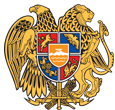 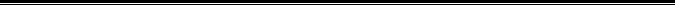 Հայաստանի Հանրապետության Սյունիքի մարզի Կապան համայնք 
ՀՀ, Սյունիքի մարզ, ք. Կապան, +374-285-42036, 060521818, kapan.syuniq@mta.gov.am